Pair Activity:Suppose your friends are chatting about your school schedule. After throwing the dice, the player needs to ask “ 你昨天上什么课？ “ The other player needs to answer  “我昨天上。。。。”.  Be as specific as possible. If a player cannot say the sentence correctly, s/he cannot advance and next play has the turn.你什么？什么？什么？FINISH22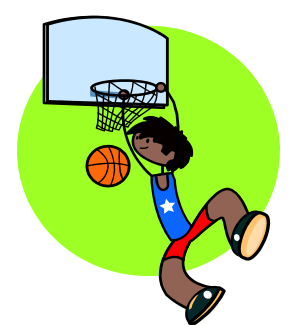 21.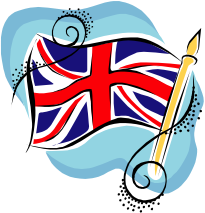 20. GOTOFINISH19.  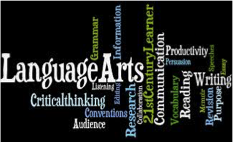 14. 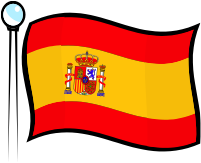 15. 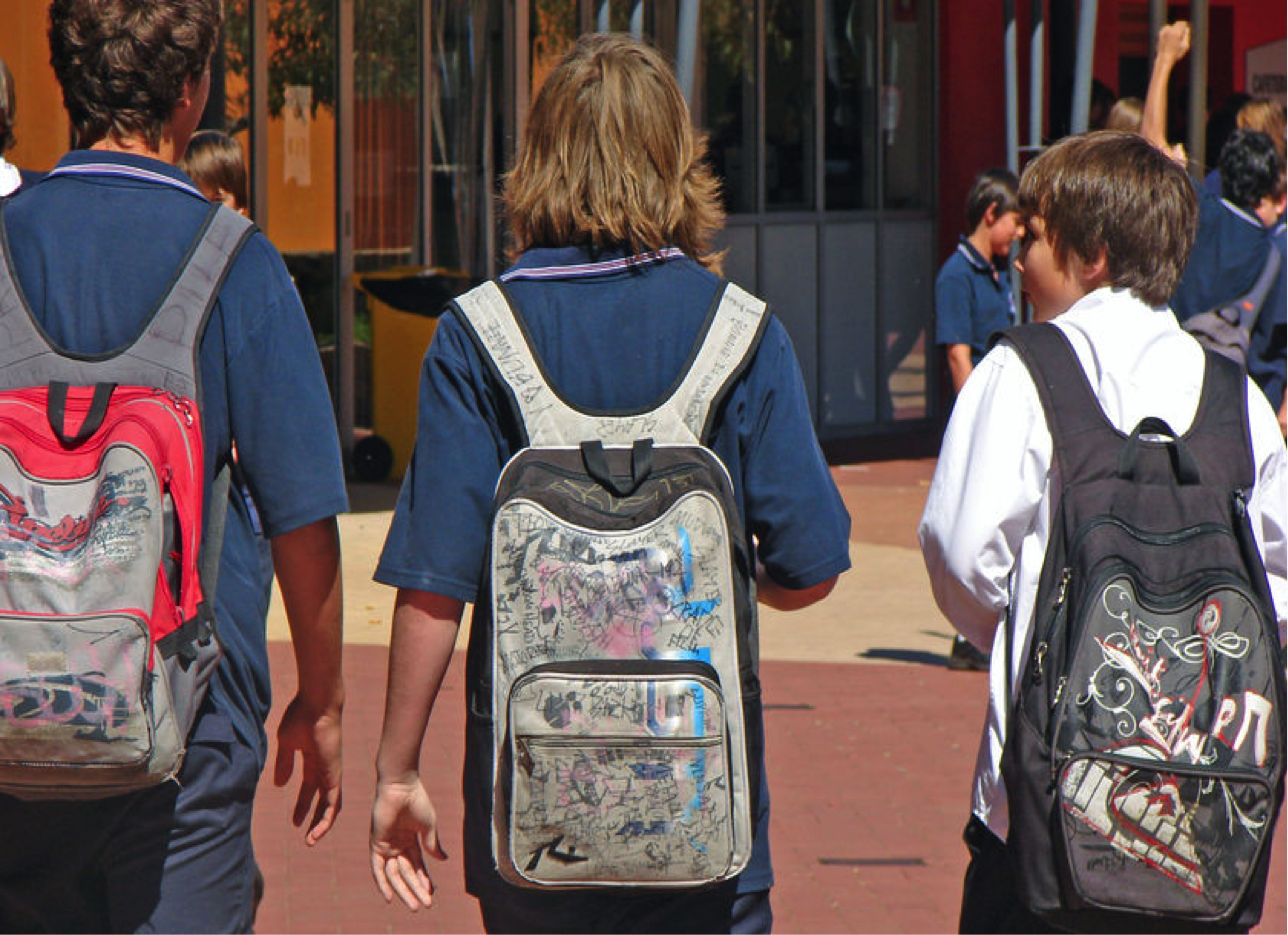 16. 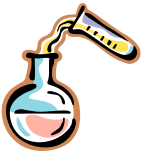 17. SKIPONESPACE18.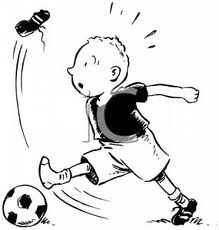 13. 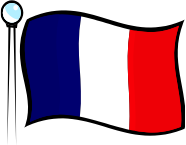 12. Back to 611. 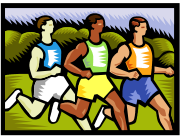 10. 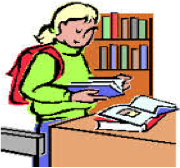 9. 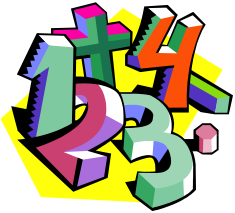 4.         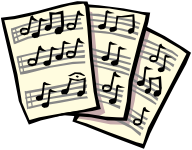 5.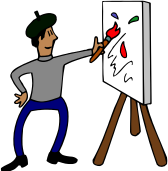 6.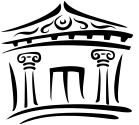 7. LOSE A TURN8. 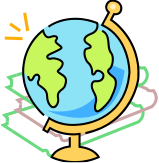 3.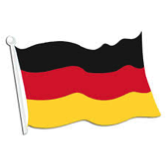 2. 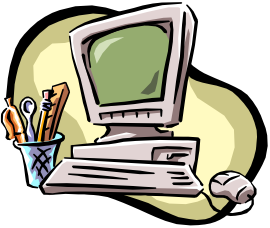 1. 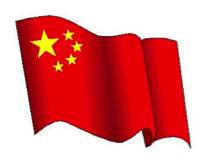 START